РОЖДЕСТВЕНСКИЙ ФЕСТИВАЛЬ «РОЖДЕСТВЕНСКАЯ РУСЬ 2013»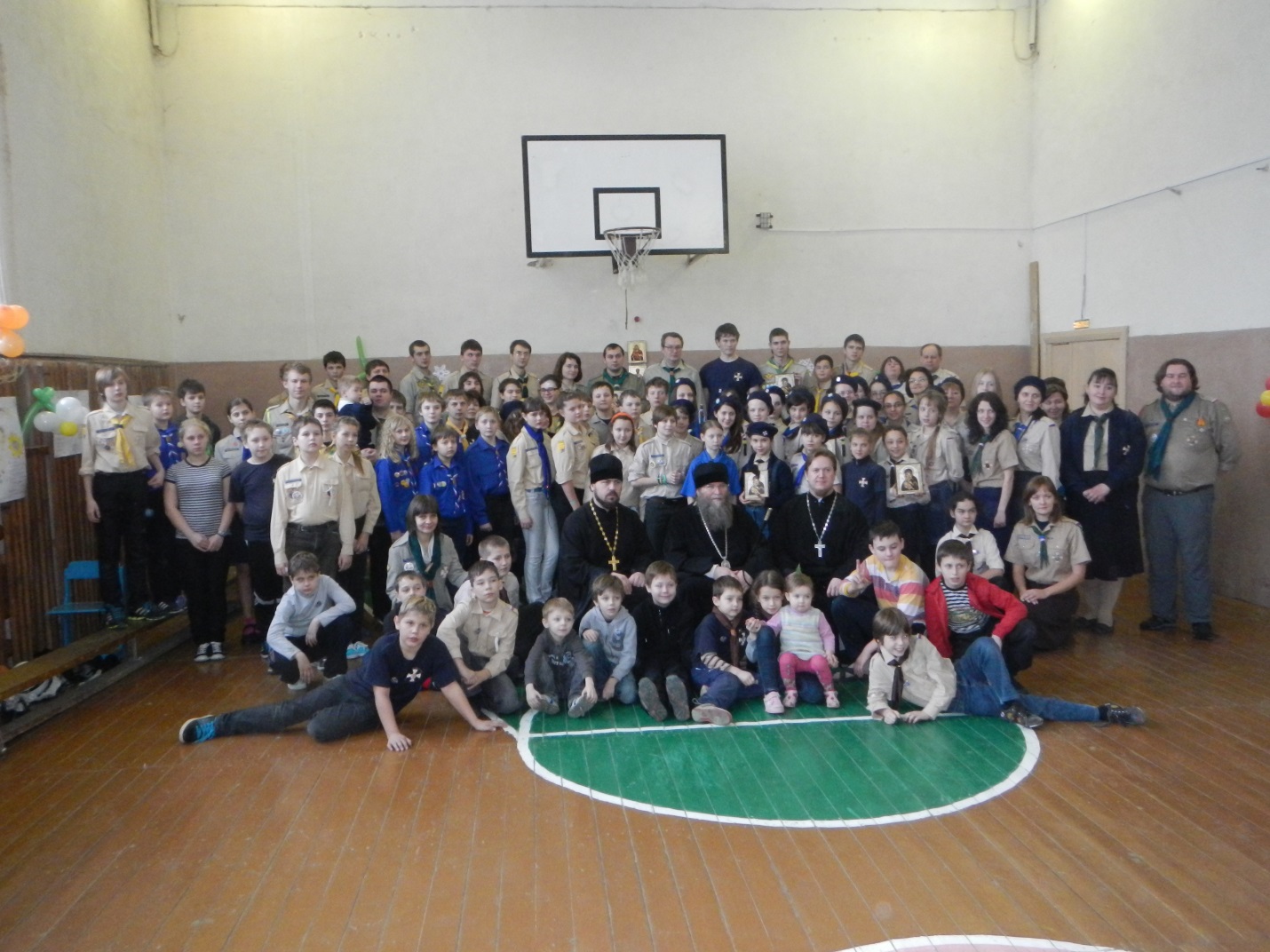 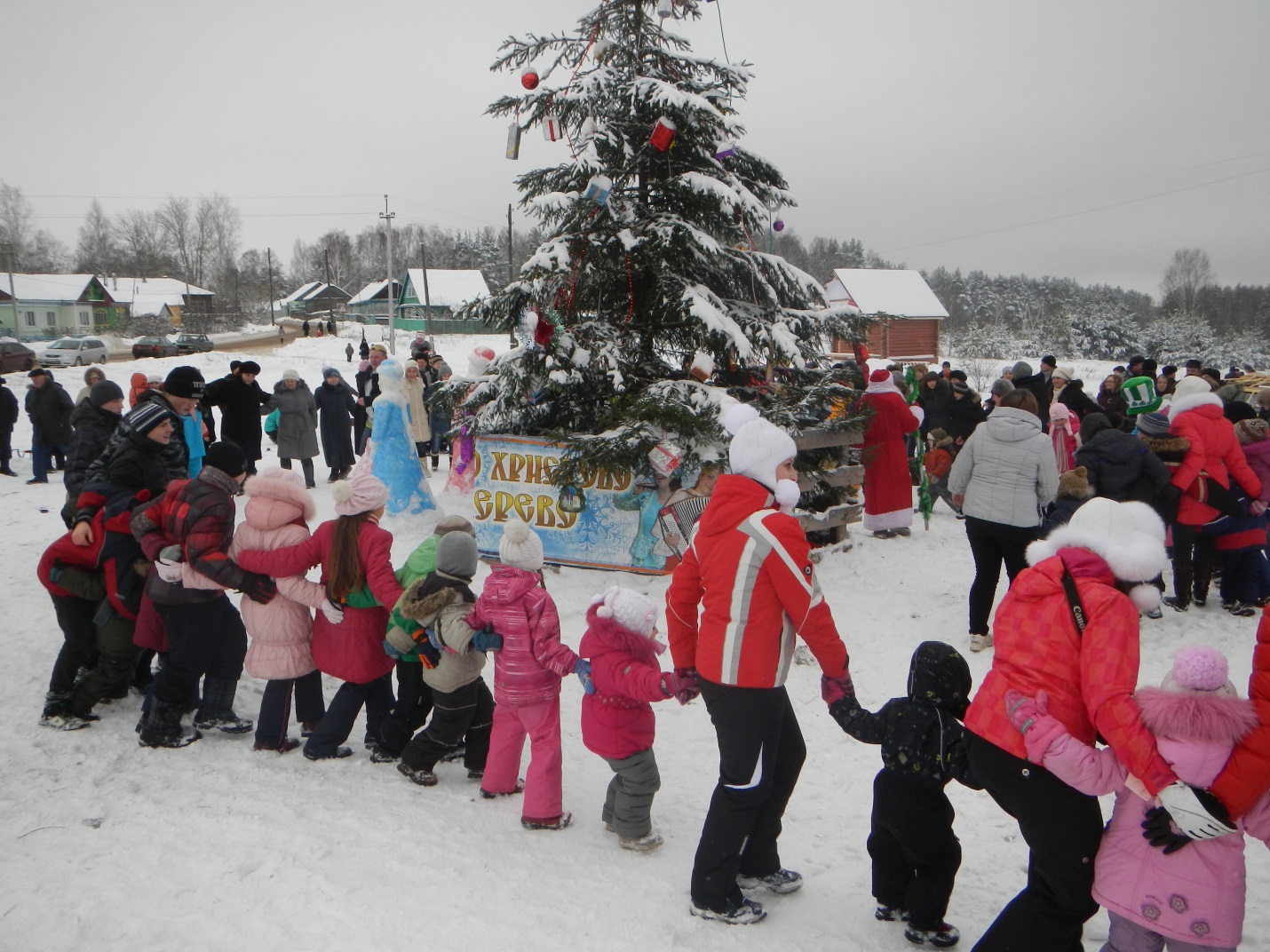 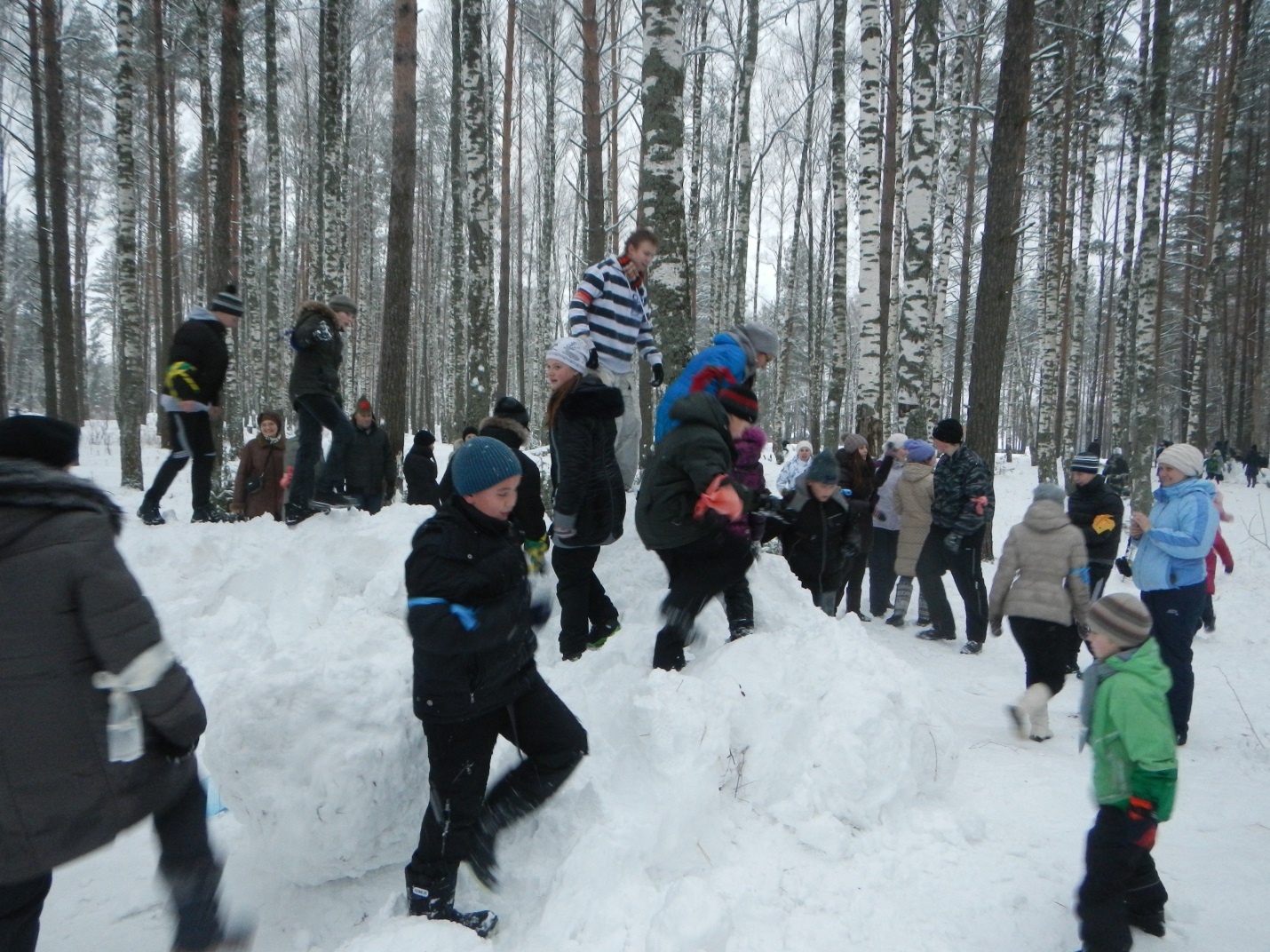 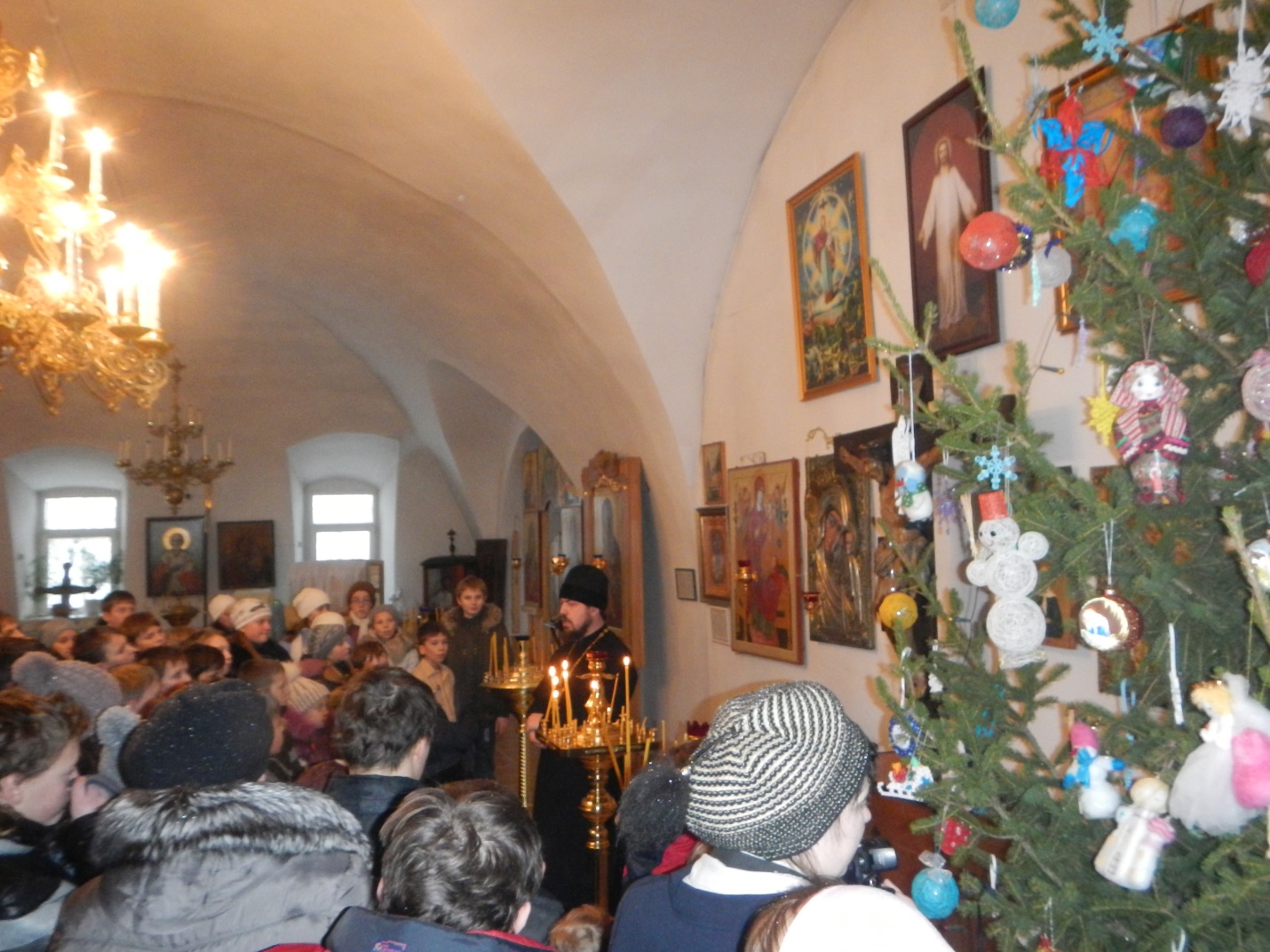 ДРУЖИННЫЙ ЛАГЕРЬ «ВОССТАНОВИ ХРАМ 2013. ДЕЛО БЕЗ ГРАНИЦ»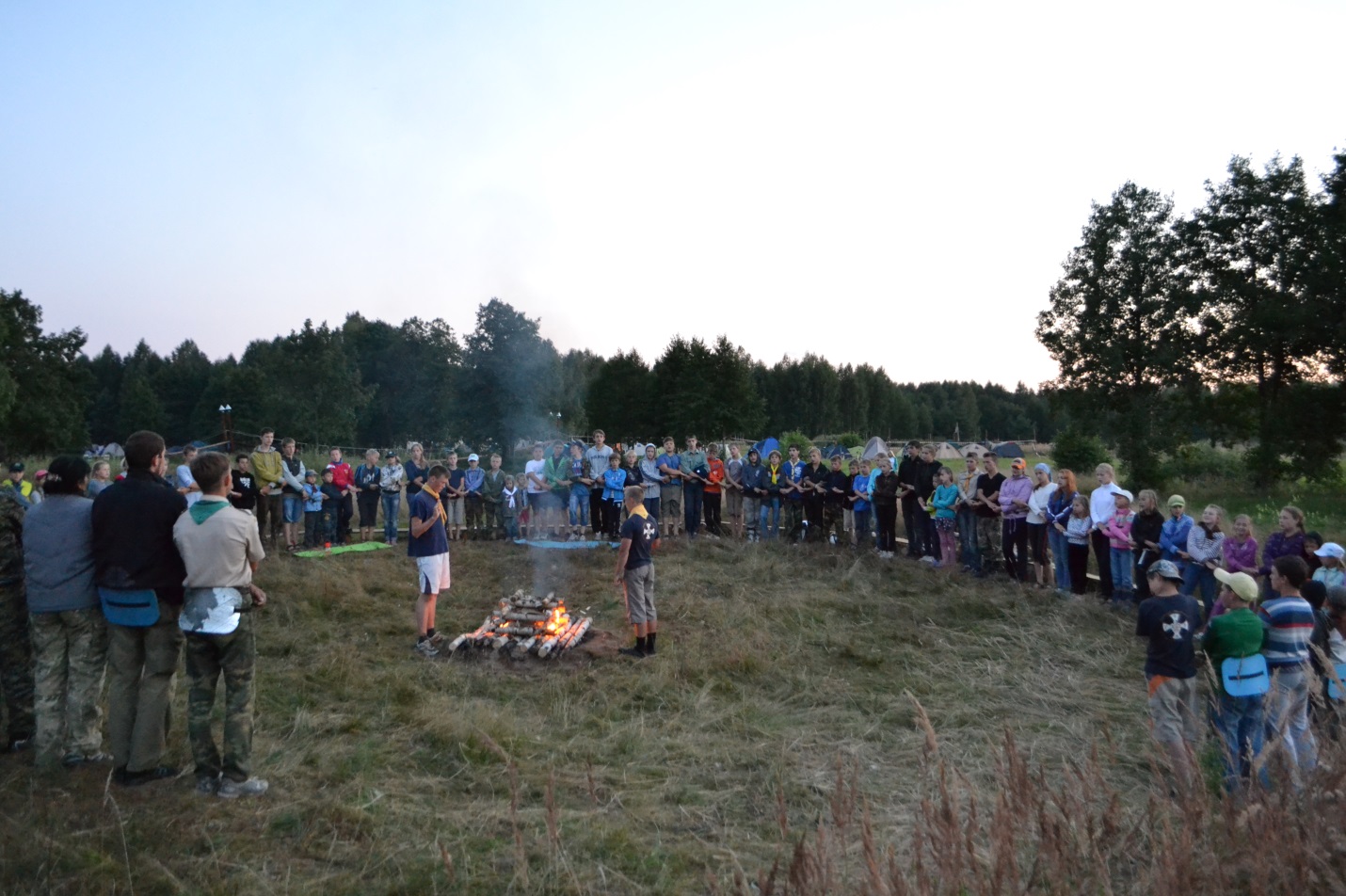 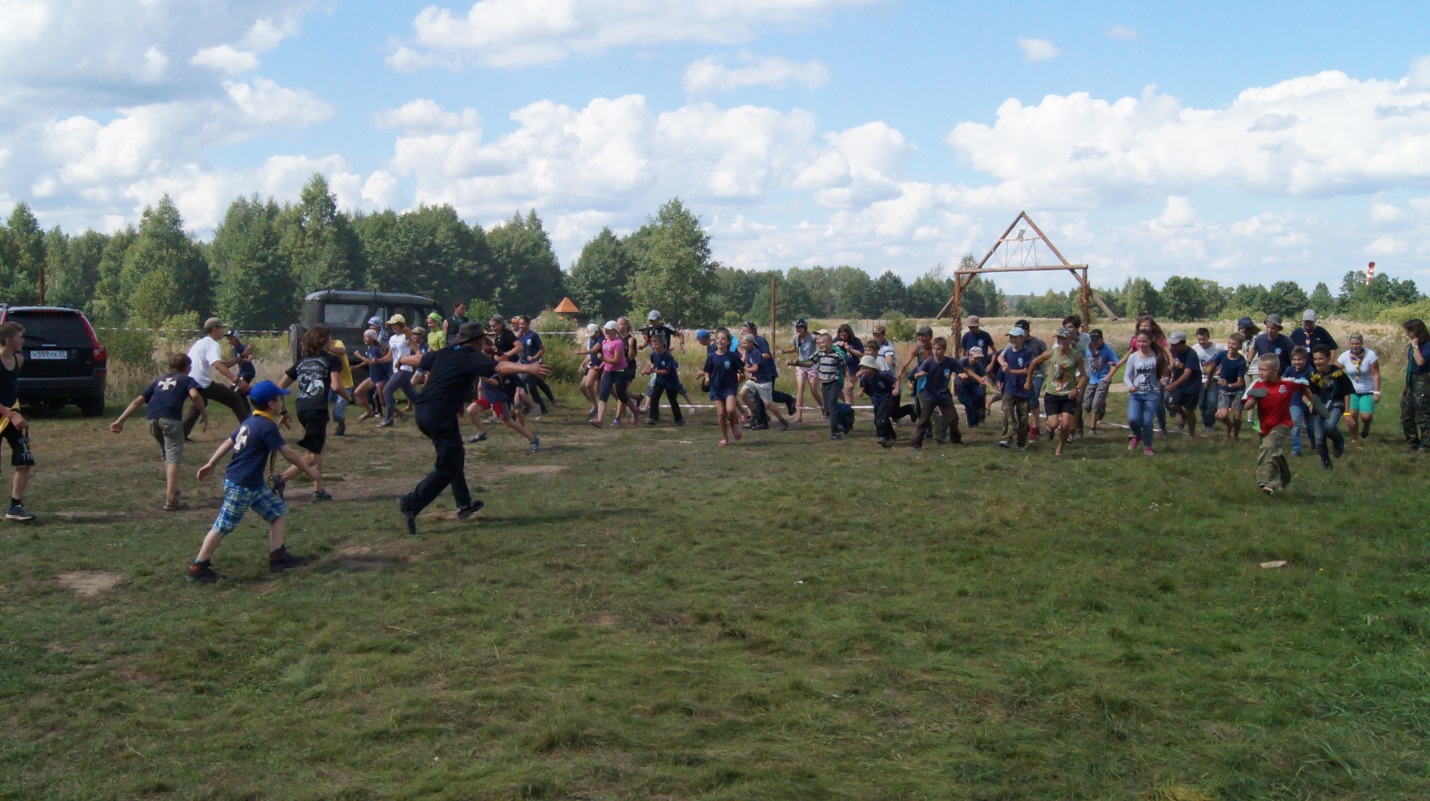 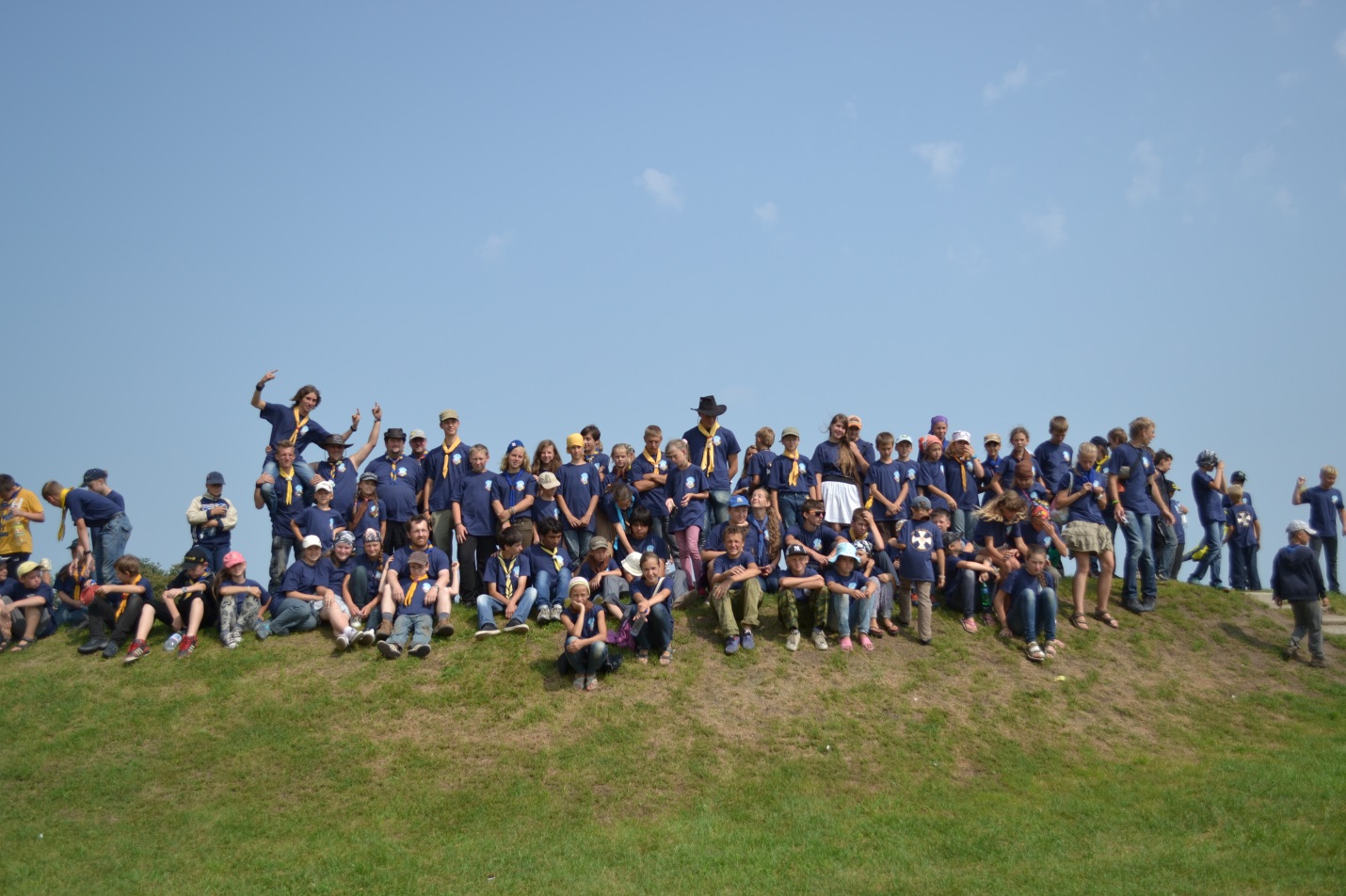 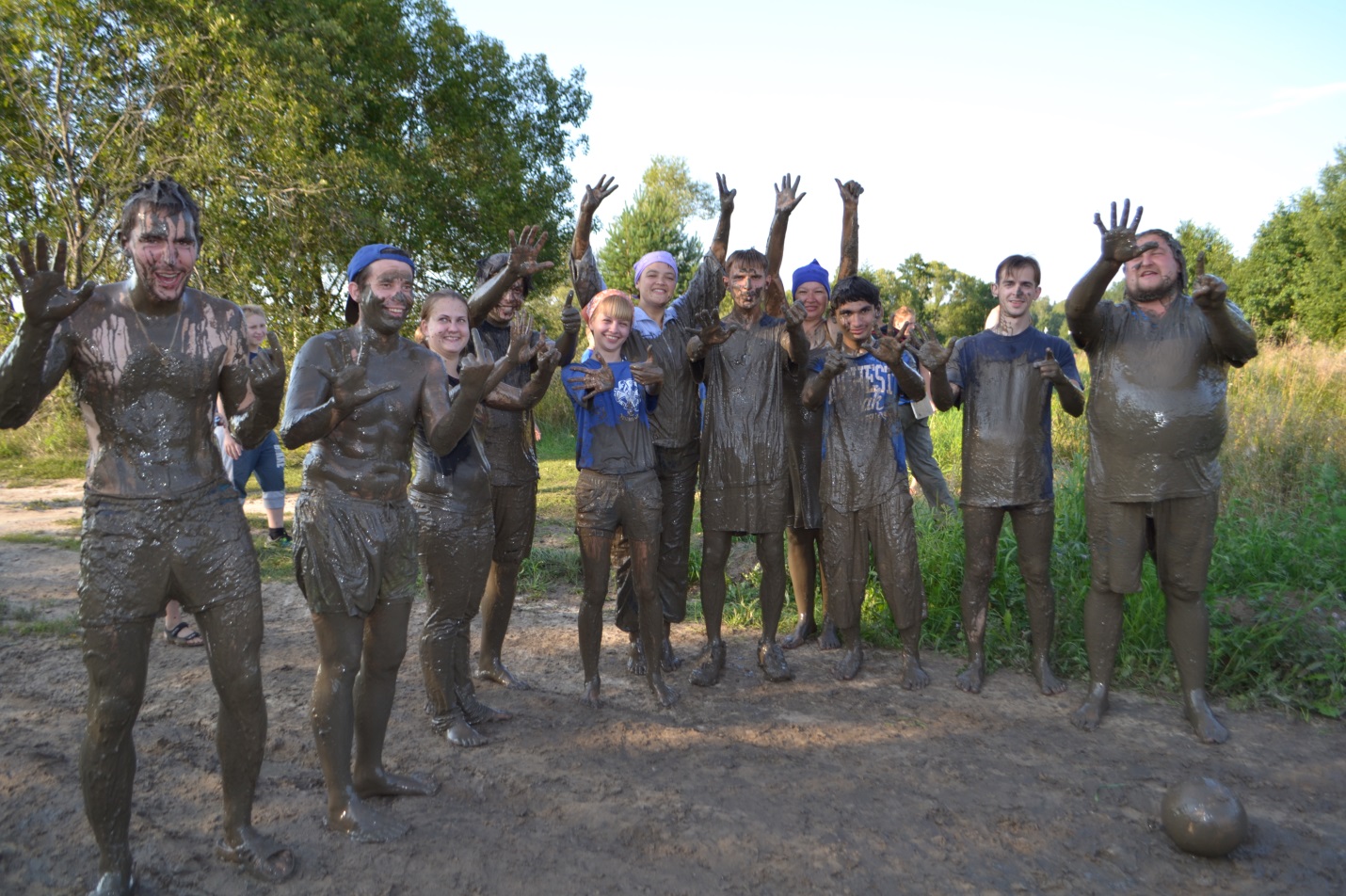 ПОХОДЫ ДРУЖИНЫ «ВЛАДИМИР»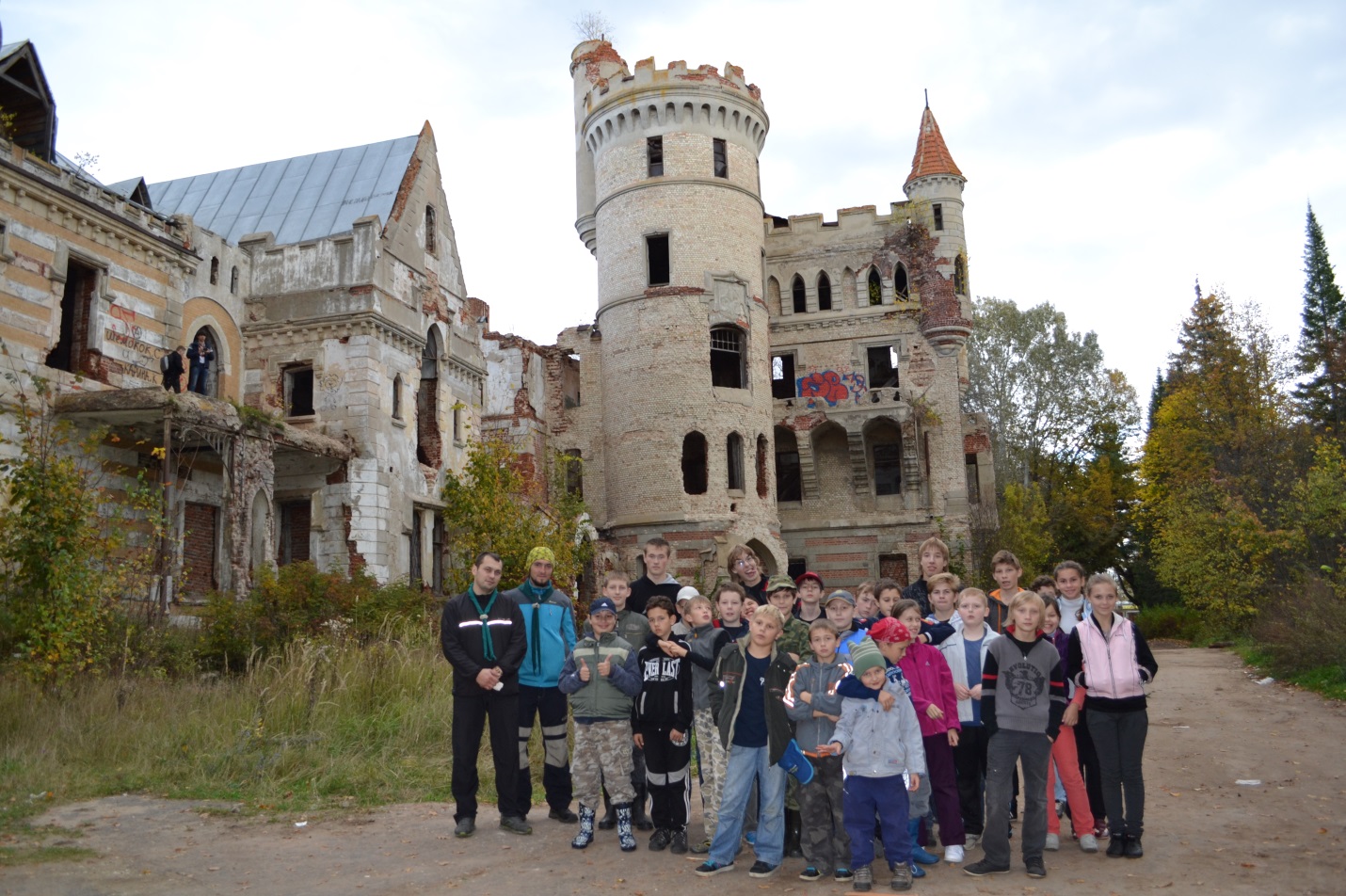 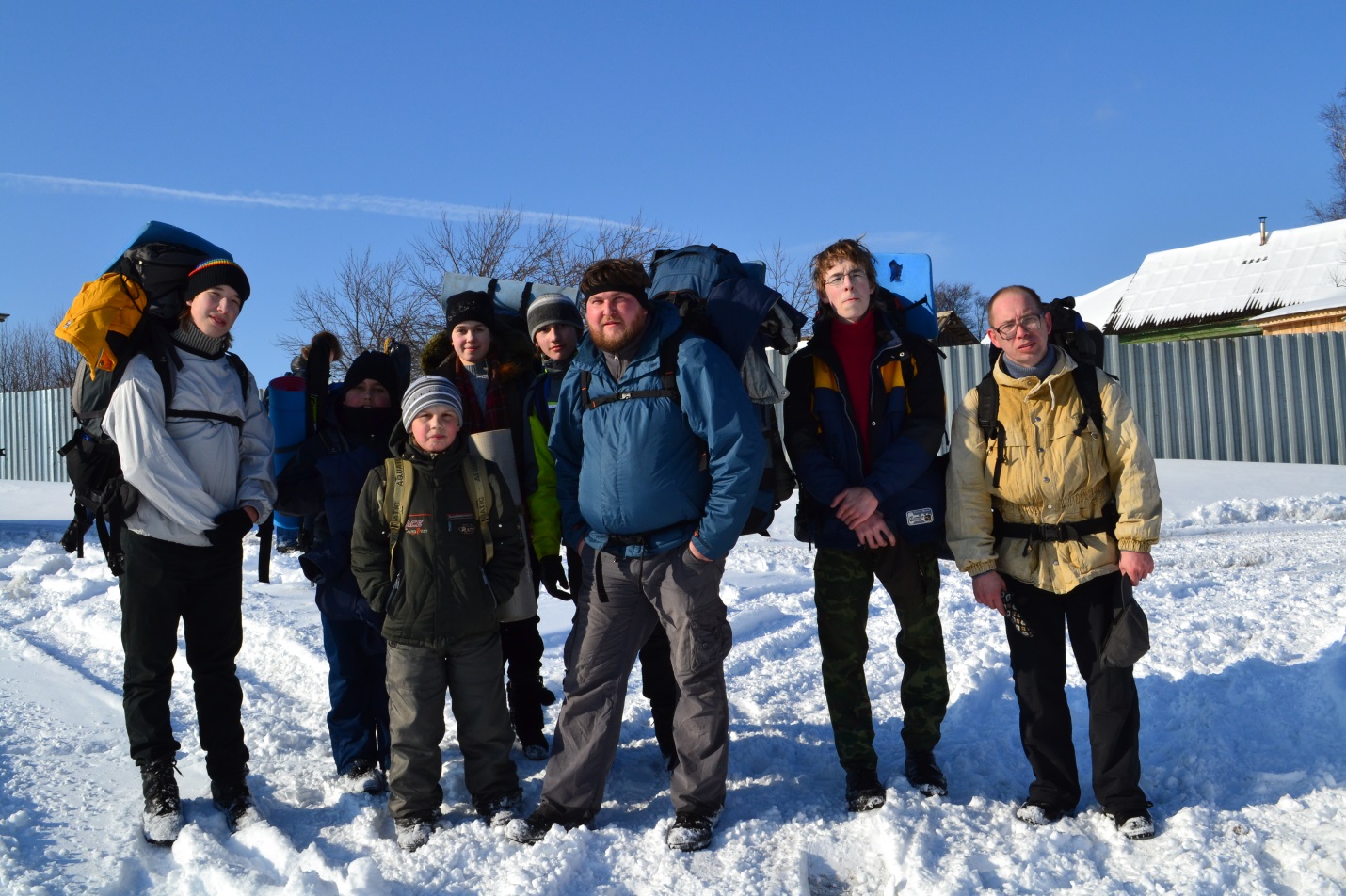 